Publicado en Madrid el 04/12/2023 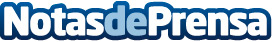 SIDN Digital Thinking celebra su comida solidaria en colaboración con la Fundación Infantil Ronald McDonaldLa consultora independiente de negocio y marketing digital más grande de España rompe con la tradición para apoyar una causa benéfica: destinará el dinero de su cena de Navidad a la Fundación Infantil Ronald McDonaldDatos de contacto:Jaime MartínResponsable de Comunicación 615073350Nota de prensa publicada en: https://www.notasdeprensa.es/sidn-digital-thinking-celebra-su-comida_1 Categorias: Nacional Comunicación Marketing Madrid Solidaridad y cooperación http://www.notasdeprensa.es